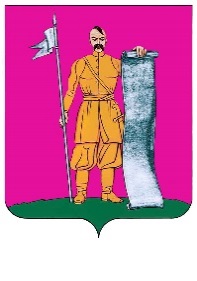 АДМИНИСТРАЦИЯ СТАРОЩЕРБИНОВСКОГО СЕЛЬСКОГО ПОСЕЛЕНИЯ ЩЕРБИНОВСКОГО РАЙОНАПОСТАНОВЛЕНИЕот 27.10.2021                                                                                                      № 279ст-ца СтарощербиновскаяО внесении изменений в постановлениеадминистрации Старощербиновскогосельского поселения Щербиновского районаот 14 октября 2019 г. № 356«Об утверждении муниципальной программыСтарощербиновского сельского поселения Щербиновского района «Управлениемуниципальным имуществомСтарощербиновского сельского поселения Щербиновского района»В целях уточнения перечня мероприятий и объема их финансирования, в соответствии с Федеральным законом от 6 октября 2003 г. № 131-ФЗ «Об общих принципах организации местного самоуправления в Российской Федерации»; Уставом Старощербиновского сельского поселения Щербиновского района; постановлением администрации Старощербиновского сельского поселения Щербиновского района от 14 июля 2014 г. № 259 «О порядке принятия решения о разработке, формирования, реализации и оценки эффективности реализации муниципальных программ Старощербиновского сельского поселения Щербиновского района» (с изменениями от 25 июля 2019 г. № 204, от 14 октября 2019 г. № 346)                             п о с т а н о в л я е т:1. Утвердить изменения, вносимые в постановление администрации Старощербиновского сельского поселения Щербиновского района от 14 октября 2019 г. № 356 «Об утверждении муниципальной программы Старощербиновского сельского поселения Щербиновского района «Управление муниципальным имуществом Старощербиновского сельского поселения Щербиновского района» (с изменениями от 04 августа 2021 г. № 200) изложив приложение к нему в новой редакции (приложение).2. Отменить постановление администрации Старощербиновского сельского поселения Щербиновского района от 04 августа 2021 г. № 200 «О внесении изменений в постановление администрации Старощербиновского сельского поселения Щербиновского района от 14 октября 2019 г. № 356 «Об утверждении муниципальной программы Старощербиновского сельского поселения Щербиновского района «Управление муниципальным имуществом Старощербиновского сельского поселения Щербиновского района».3. Финансово-экономическому отделу администрации Старощербиновского сельского поселения Щербиновского района (Шмалько В.И.) предусмотреть в бюджете Старощербиновского сельского поселения Щербиновского района на очередной финансовый год финансирование муниципальной программы Старощербиновского сельского поселения Щербиновского района «Управление муниципальным имуществом Старощербиновского сельского поселения Щербиновского района».4. Общему отделу администрации Старощербиновского сельского поселения Щербиновского района (Шилова И.А.) настоящее постановление:1) разместить в информационно-телекоммуникационной сети «Интернет» на официальном сайте администрации Старощербиновского сельского поселения Щербиновского района (http://starscherb.ru) в меню сайта «Муниципальные программы», «Изменения», «2021 год»;2) официально опубликовать в периодическом печатном издании «Информационный бюллетень органов местного самоуправления Старощербиновского сельского поселения Щербиновского района».5. Постановление вступает в силу на следующий день после его официального опубликования и распространяется на правоотношения, возникшие с              1 января 2021 г.Глава Старощербиновского сельскогопоселения Щербиновского района				                         Ю.В. ЗленкоИЗМЕНЕНИЯ,вносимые в постановлениеадминистрации Старощербиновского сельскогопоселения Щербиновского районаот 14 октября 2019 г. № 356 «Об утверждении муниципальной программы Старощербиновскогосельского поселения Щербиновского района«Управление муниципальным имуществомСтарощербиновского сельского поселенияЩербиновского района» Приложение к постановлению изложить в следующей редакции:МУНИЦИПАЛЬНАЯ ПРОГРАММА Старощербиновского сельского поселенияЩербиновского района«Управление муниципальным имуществомСтарощербиновскогосельского поселения Щербиновского района»1. Характеристика текущего состояния и основные проблемыв сфере реализации муниципальной программы1.1. В соответствии с Федеральным законом от 6 октября 2003 г. № 131-ФЗ «Об общих принципах организации местного самоуправления в Российской Федерации» к вопросам местного значения сельского поселения относится владение, пользование и распоряжение имуществом, находящимся в муниципальной собственности поселения. Управление муниципальной собственностью предполагает решение вопросов местного значения Старощербиновского сельского поселения Щербиновского района (далее - сельское поселение), путем наиболее целесообразного использования собственного имущества. Эффективное использование муниципального имущества включает в себя обеспечение его сохранности, развития, функционирования и использования всех объектов муниципальной собственности в интересах сельского поселения. Существует необходимость в проведении государственной регистрации права муниципальной собственности на объекты, переданные в муниципальную собственность сельского поселения и оформленные в бесхозяйные объекты, на земельные участки, которые в соответствии с действующим законодательством относятся к муниципальной собственности сельского поселения и прочие. Основной проблемой в сфере оформления права муниципальной собственности на объекты, является наличие устаревшей или отсутствие какой-либо технической документации. Наличие технического паспорта на объект недвижимости является обязательным требованием при проведении государственной регистрации права муниципальной собственности, оформления земельного участка под объектом недвижимости.  Для эффективного использование муниципального имущества необходимо обеспечить изготовление технической документации (технические паспорта, технические планы, технические заключения) на объекты, необходимой для ведения учета муниципального имущества, уточнения уже имеющихся данных, а также для оформления права муниципальной собственности.Комплекс программных мероприятий, направленных на повышение эффективности использования муниципальной собственности сельского поселения включает в себя мероприятия по проведению технической инвентаризации объектов муниципальной собственности сельского поселения, изготовлению необходимой технической документации на объекты, по постановке данных объектов на кадастровый учет.2. Цели, задачи и целевые показатели, срокии этапы реализации муниципальной программы2.1. Цель муниципальной программы - создание эффективной системы управления и распоряжения муниципальным имуществом сельского поселения. Обеспечение указанной цели обеспечивается за счет решения следующих задач:осуществление технической инвентаризации объектов недвижимости, находящихся в собственности сельского поселения в целях приведения имеющихся технических документов в актуальную редакцию;оформление необходимых документов на объекты недвижимости согласно законодательству Российской Федерации. Решение вышеуказанных задач в рамках муниципальной программы позволит повысить эффективность расходования средств бюджета сельского поселения, качество управления муниципальной собственностью сельского поселения.2.2. Перечень целевых показателей основного мероприятия муниципальной программы приведен в приложении 2 к муниципальной программе.По целевым показателям «Количество изготовленных технических паспортов на объекты муниципального имущества», «Количество изготовленных технических заключений на объекты муниципального имущества», «Количество изготовленных технических планов на объекты муниципального имущества», учет ведется по итогам финансового года путем подсчета фактически изготовленной технической документации в отчетном периоде. По целевому показателю «Количество зарегистрированных в уполномоченном органе объектов муниципального имущества» учет ведется на основании документов, подтверждающих регистрацию объектов муниципального имущества в уполномоченном органе.По целевому показателю «Подготовка ПСД на осуществление капитального ремонта здания летней эстрады, находящейся на земельном участке № 23:36:0707014:317, расположенного по адресу: Краснодарский край, Щербиновский район, станица Старощербиновская, ул. Красная 50/1» учитывается наличие подготовленной проектно-сметной документации в администрации сельского поселения на дату окончания отчетного периода. Целевой показатель «Осуществление капитального ремонта здания летней эстрады, находящейся на земельном участке № 23:36:0707014:317, расположенного по адресу: Краснодарский край, Щербиновский район, станица Старощербиновская, ул. Красная 50/1», рассчитывается по формуле:Окр = Фвкр/ Пркр х 100, где:Окр - осуществление капитального ремонта здания летней эстрады (%);Пркр – планируемые к осуществлению работы по капитальному ремонту здания летней эстрады согласно проектно-сметной документации (%);Фвкр – фактически выполненные работы по капитальному ремонту здания летней эстрады в соответствии с подписанными документами о приемке выполненных работ.2.3. Срок реализации муниципальной программы: 2020 - 2024 годы.2.4. Этапы реализации муниципальной программы не предусмотрены. 3. Перечень и краткое описание подпрограмм и основных мероприятий муниципальной программы3.1. В рамках муниципальной программы подпрограммы не реализуются.3.2. В рамках муниципальной программы реализуются следующие основные мероприятия:основное мероприятие «Содержание и обслуживание имущества казны Старощербиновского сельского поселения Щербиновского района».Перечень основных мероприятий муниципальной программы приведен в приложении 3 к муниципальной программе. Корректировка мероприятий муниципальной программы в течение ее реализации возможна в зависимости от анализа эффективности их осуществлений в предыдущем году, постановки новых задач и возможностей бюджета Старощербиновского сельского поселения Щербиновского района.4. Обоснование ресурсного обеспечениямуниципальной программы4.1. Финансирование муниципальной программы будет осуществляться за счет средств бюджета Старощербиновского сельского поселения Щербиновского района. Общий объем финансирования муниципальной программы на 2020 - 2024 годы составляет 5420661 (пять миллионов четыреста двадцать тысяч шестьсот шестьдесят один) рубль.5. Прогноз сводных показателей муниципальных заданийна оказание муниципальных услуг (выполнение работ) муниципальными учреждениями Старощербиновскогосельского поселения Щербиновского района в сферереализации муниципальной программы на очереднойфинансовый год и плановый период5.1. Муниципальной программой не предусмотрено оказание муниципальных услуг (выполнение работ) муниципальными учреждениями Старощербиновского сельского поселения Щербиновского района 6. Методика оценки эффективности реализациимуниципальной программы6.1. Оценка эффективности реализации муниципальной программы осуществляется в соответствии с методикой оценки эффективности реализации муниципальной программы Старощербиновского сельского поселения Щербиновского района, изложенной в приложении № 5 к Порядку принятия решения о разработке, формирования, реализации и оценки эффективности реализации муниципальных программ Старощербиновского сельского поселения Щербиновского района, утвержденным постановлением администрации Старощербиновского сельского поселения Щербиновского района от 14 июля 2014 г. № 259 «О порядке принятия решения о разработке, формирования, реализации и оценки эффективности реализации муниципальных программ Старощербиновского сельского поселения Щербиновского района».7. Механизм реализации муниципальной программы и контроль за ее выполнением7.1. Текущее управление муниципальной программой осуществляет ее координатор, который:обеспечивает разработку муниципальной программы, ее согласование с участниками муниципальной программы;формирует структуру муниципальной программы и перечень участников муниципальной программы; организует реализацию муниципальной программы, координацию деятельности участников муниципальной программы;принимает решение о необходимости внесения в установленном порядке изменений в муниципальную программу;несет ответственность за достижение целевых показателей муниципальной программы;осуществляет подготовку предложений по объемам и источникам финансирования реализации муниципальной программы на основании предложений участников муниципальной программы; разрабатывает формы отчетности для участников муниципальной программы, необходимые для осуществления контроля за выполнением муниципальной программы, устанавливает сроки их предоставления; проводит мониторинг реализации муниципальной программы и анализ отчетности, представляемой участниками муниципальной программы; ежегодно проводит оценку эффективности реализации муниципальной программы;готовит ежегодный доклад о ходе реализации муниципальной программы и оценке эффективности ее реализации;организует информационную и разъяснительную работу, направленную на освещение целей и задач муниципальной программы в информационно-телекоммуникационной сети «Интернет» на официальном сайте администрации Старощербиновского сельского поселения Щербиновского района (http://starsсherb.ru).7.2. Координатор муниципальной программы ежегодно, не позднее             31 декабря текущего финансового года, разрабатывает согласованный с участниками муниципальной программы план реализации муниципальной программы на очередной год (далее - план реализации муниципальной программы) по форме согласно приложению № 9 к Порядку принятия решения о разработке, формирования, реализации и оценки эффективности реализации муниципальных программ Старощербиновского сельского поселения Щербиновского района, утвержденным постановлением администрации Старощербиновского сельского поселения Щербиновского района от 14 июля 2014 г. № 259 «О порядке принятия решения о разработке, формирования, реализации и оценки эффективности реализации муниципальных программ Старощербиновского сельского поселения Щербиновского района». План реализации муниципальной программы направляется координатором муниципальной программы в финансово-экономический отдел администрации Старощербиновского сельского поселения Щербиновского района (далее - финансово-экономический отдел) в течение трех рабочих дней с даты подписания.План реализации муниципальной программы составляется в разрезе основных мероприятий, планируемых к реализации в очередном году.7.3. В процессе реализации муниципальной программы ее координатор по согласованию с участниками муниципальной программы может принимать решения о внесении изменений в план реализации муниципальной программы. Изменения в план реализации муниципальной программы при необходимости следует вносить не чаще 1 раза в квартал. В случае принятия координатором муниципальной программы решения о внесении изменений в план реализации муниципальной программы он уведомляет об этом финансово-экономический отдел в течение 3 рабочих дней после его корректировки.7.4. Координатор муниципальной программы осуществляет контроль за выполнением плана реализации муниципальной программы.7.5. Мониторинг реализации муниципальной программы осуществляется по отчетным формам согласно приложению № 10 и приложению № 11 к Порядку принятия решения о разработке, формирования, реализации и оценки эффективности реализации муниципальных программ Старощербиновского сельского поселения Щербиновского района, утвержденным постановлением администрации Старощербиновского сельского поселения Щербиновского района от 14 июля 2014 г. № 259 «О порядке принятия решения о разработке, формирования, реализации и оценки эффективности реализации муниципальных программ Старощербиновского сельского поселения Щербиновского района».7.6. Координатор муниципальной программы ежеквартально, до 20-го числа месяца, следующего за отчетным кварталом, представляет в финансово-экономический отдел заполненные отчетные формы мониторинга реализации муниципальной программы. Отчетными периодами при предоставлении отчетных форм являются: 1 квартал, первое полугодие, 9 месяцев, год.7.7. Координатор муниципальной программы ежегодно, до 15 февраля года, следующего за отчетным годом, направляет в финансово-экономический отдел доклад о ходе реализации муниципальной программы на бумажных и электронных носителях.Участники муниципальной программы в пределах своей компетенции ежегодно в сроки, установленные координатором муниципальной программы, представляют в его адрес в рамках компетенции информацию, необходимую для формирования доклада о ходе реализации муниципальной программы.Доклад о ходе реализации муниципальной программы должен содержать:сведения о фактических объемах финансирования муниципальной программы в целом, в разрезе основных мероприятий и в разрезе источников финансирования;сведения о фактическом выполнении основных мероприятий с указанием причин их невыполнения или неполного выполнения;сведения о соответствии фактически достигнутых целевых показателей реализации муниципальной программы, основных мероприятий плановым показателям, установленным муниципальной программой;оценку эффективности реализации муниципальной программы. К докладу о ходе реализации муниципальной программы прилагаются отчеты об исполнении целевых показателей муниципальной программы, основных мероприятий. В случае расхождений между плановыми и фактическими значениями объемов финансирования и целевых показателей координатором муниципальной программы проводится анализ факторов и указываются в докладе о ходе реализации муниципальной программы причины, повлиявшие на такие расхождения. По завершению срока реализации муниципальной программы в отчетном году, координатор муниципальной программы представляет в финансово-экономический отдел доклад о результатах ее выполнения, включая оценку эффективности реализации муниципальной программы за истекший год и весь период реализации муниципальной программы.Координатор муниципальной программы несет ответственность за достоверность данных, представленных в рамках мониторинга реализации муниципальной программы и в ежегодных докладах о ходе реализации муниципальной программы.7.8. Финансово-экономический отдел ежегодно, до 1 апреля года, следующего за отчетным, формирует и представляет в Совет Старощербиновского сельского поселения Щербиновского района сводный годовой доклад о ходе реализации и об оценке эффективности реализации муниципальных программ, подготовленный на основе докладов о ходе реализации муниципальных программ, представленных координаторами муниципальных программ в соответствии с постановлением администрации Старощербиновского сельского поселения Щербиновского района от 14 июля 2014 г. № 259 «О порядке принятия решения о разработке, формирования, реализации и оценки эффективности реализации муниципальных программ Старощербиновского сельского поселения Щербиновского района».7.9. При реализации мероприятия муниципальной программы (основного мероприятия) координатор муниципальной программы, участник муниципальной программы может выступать муниципальным заказчиком (заказчиком) и (или) главным распорядителем (распорядителем) бюджетных средств, а также исполнителем (в случае если мероприятие не предполагает финансирования за счет средств бюджета Старощербиновского сельского поселения Щербиновского района).7.10. Согласно Федеральному закону от 5 апреля 2013 г. № 44-ФЗ «О контрактной системе в сфере закупок товаров, работ, услуг для обеспечения государственных и муниципальных нужд» муниципальным заказчиком может выступать администрация Старощербиновского сельского поселения Щербиновского района, заказчиком могут выступить муниципальные учреждения Старощербиновского сельского поселения Щербиновского района.7.11. Муниципальный заказчик (заказчик):заключает муниципальные контракты в установленном законодательством порядке согласно Федеральному закону от 5 апреля 2013 г. № 44-ФЗ «О контрактной системе в сфере закупок товаров, работ, услуг для обеспечения государственных и муниципальных нужд»;проводит анализ выполнения мероприятия;несет ответственность за нецелевое и неэффективное использование выделенных в его распоряжение бюджетных средств;осуществляет согласование с координатором муниципальной программы возможных сроков выполнения мероприятия, предложений по объемам и источникам финансирования.7.12. Главный распорядитель (распорядитель) бюджетных средств в пределах полномочий, установленных бюджетным законодательством Российской Федерации:обеспечивает результативность, адресность и целевой характер использования бюджетных средств в соответствии с утвержденными ему бюджетными ассигнованиями и лимитами бюджетных обязательств;обеспечивает предоставление субсидий, субвенций и иных межбюджетных трансфертов, а также иных субсидий и бюджетных инвестиций в установленном порядке;обеспечивает соблюдение получателями субсидий, субвенций и иных межбюджетных трансфертов, а также иных субсидий и бюджетных инвестиций условий, целей и порядка, установленных при их предоставлении.7.13. Исполнитель:обеспечивает реализацию мероприятия и проводит анализ его выполнения;представляет отчетность координатору муниципальной программы о результатах выполнения основного мероприятия.Начальникорганизационно-правовогоотдела администрацииСтарощербиновскогосельского поселенияЩербиновского района                                                                    А.Г. ГоличенкоПАСПОРТмуниципальной программы Старощербиновского сельского поселения Щербиновского района«Управление муниципальным имуществом Старощербиновскогосельского поселения Щербиновского района»Начальникорганизационно-правовогоотдела администрацииСтарощербиновскогосельского поселенияЩербиновского района                                                                  А.Г. ГоличенкоЦЕЛИ, ЗАДАЧИ И ЦЕЛЕВЫЕ ПОКАЗАТЕЛИмуниципальной программы Старощербиновского сельского поселения Щербиновского района«Управление муниципальным имуществом Старощербиновского сельского поселения Щербиновского района» Начальникорганизационно-правовогоотдела администрацииСтарощербиновскогосельского поселения Щербиновского района                                                                                                                                             А.Г. ГоличенкоПЕРЕЧЕНЬосновных мероприятий муниципальной программыСтарощербиновского сельского поселения Щербиновского района«Управление муниципальным имуществом Старощербиновского сельского поселения Щербиновского района»                                                                                                                                                                                                         ».Начальник организационно-правовогоотдела администрации Старощербиновскогосельского поселенияЩербиновского района                                                                                                                                             А.Г. ГоличенкоПриложениеУТВЕРЖДЕНЫпостановлением администрации Старощербиновскогосельского поселенияЩербиновского районаот 27.10.2021 № 279«ПриложениеУТВЕРЖДЕНАпостановлением администрацииСтарощербиновского сельского поселения Щербиновского районаот 14 октября 2019 г. № 356(в редакции постановленияадминистрации Старощербиновскогосельского поселения Щербиновского районаот 27.10.2021 № 279)Источник финансированиямуниципальной программыОбъемфинансирования всего, рублейв том числе:в том числе:в том числе:в том числе:в том числе:Источник финансированиямуниципальной программыОбъемфинансирования всего, рублей2020 год2021 год2022 год2023 год2024годМуниципальная программа, всего:54206617214363227005776220348000348000в том числе бюджет Старощербиновского сельского поселения Щербиновского района54206617214363227005776220348000348000Основное мероприятие № 1«Содержание и обслуживание имущества казны Старощербиновского сельского поселения Щербиновского района»54206617214363227005776220348000348000Приложение 1к муниципальной программе  Старощербиновского сельского поселения Щербиновского района «Управление муниципальнымимуществом Старощербиновскогосельского поселения Щербиновского района»Наименование муниципальнойпрограммымуниципальная программа Старощербиновского сельского поселения Щербиновского района «Управление муниципальным имуществом Старощербиновского сельского поселения Щербиновского района» (далее - муниципальная программа)Координатор муниципальнойпрограммыорганизационно-правовой отдел администрации Старощербиновского сельского поселения Щербиновского районаКоординаторы подпрограмм муниципальной программыне предусмотреныУчастники муниципальнойпрограммыотдел жилищно-коммунального хозяйства и благоустройства администрации Старощербиновского сельского поселения Щербиновского районаПодпрограммы муниципальнойпрограммыне предусмотреныОсновные мероприятиямуниципальной программысодержание и обслуживание имущества казны Старощербиновского сельского поселения Щербиновского районаЦели муниципальной программысоздание эффективной системы управления и распоряжения муниципальным имуществом Старощербиновского сельского поселения Щербиновского районаЗадачи муниципальной программыосуществление технической инвентаризации объектов недвижимости, находящихся в собственности сельского поселения в целях приведения имеющихся технических документов в актуальную редакцию;оформление необходимых документов на объекты недвижимости согласно законодательству Российской ФедерацииПеречень целевых показателеймуниципальной программыколичество изготовленных технических паспортов на объекты муниципального имущества; количество изготовленных технических заключений на объекты муниципального имуществаЭтапы и сроки реализации муниципальной программыэтапы реализации муниципальной программы не предусмотрены;срок реализации муниципальной программы 2020 - 2024 годыОбъемы и источники финансирования муниципальной программыфинансирование муниципальной программы осуществляется за счет средств бюджета Старощербиновского сельского поселения Щербиновского района составляет 5420661 рублей, в том числе: 2020 год – 721436 рублей;2021 год – 3227005 рубля;2022 год – 776220 рублей;2023 год – 348000 рублей;2024 год – 348000 рублейКонтроль за выполнением муниципальной программыорганизационно-правовой отдел администрации Старощербиновского сельского поселения Щербиновского района. Приложение 2к муниципальной программеСтарощербиновского сельскогопоселения Щербиновского района «Управление муниципальнымимуществом Старощербиновского сельского поселения Щербиновского района»№ п/пНаименование целевогопоказателяЕдиницаизмеренияЗначение показателей:Значение показателей:Значение показателей:Значение показателей:Значение показателей:№ п/пНаименование целевогопоказателяЕдиницаизмерения2020 год2021 год2022 год2023 год2024123456781Муниципальная программа Старощербиновского сельского поселения Щербиновского района «Управление муниципальным имуществом Старощербиновского сельского поселения Щербиновского района»Муниципальная программа Старощербиновского сельского поселения Щербиновского района «Управление муниципальным имуществом Старощербиновского сельского поселения Щербиновского района»Муниципальная программа Старощербиновского сельского поселения Щербиновского района «Управление муниципальным имуществом Старощербиновского сельского поселения Щербиновского района»Муниципальная программа Старощербиновского сельского поселения Щербиновского района «Управление муниципальным имуществом Старощербиновского сельского поселения Щербиновского района»Муниципальная программа Старощербиновского сельского поселения Щербиновского района «Управление муниципальным имуществом Старощербиновского сельского поселения Щербиновского района»Муниципальная программа Старощербиновского сельского поселения Щербиновского района «Управление муниципальным имуществом Старощербиновского сельского поселения Щербиновского района»Муниципальная программа Старощербиновского сельского поселения Щербиновского района «Управление муниципальным имуществом Старощербиновского сельского поселения Щербиновского района»1.1Цель: создание эффективной системы управления и распоряжения муниципальным имуществом Старощербиновского сельского поселения Щербиновского районаЦель: создание эффективной системы управления и распоряжения муниципальным имуществом Старощербиновского сельского поселения Щербиновского районаЦель: создание эффективной системы управления и распоряжения муниципальным имуществом Старощербиновского сельского поселения Щербиновского районаЦель: создание эффективной системы управления и распоряжения муниципальным имуществом Старощербиновского сельского поселения Щербиновского районаЦель: создание эффективной системы управления и распоряжения муниципальным имуществом Старощербиновского сельского поселения Щербиновского районаЦель: создание эффективной системы управления и распоряжения муниципальным имуществом Старощербиновского сельского поселения Щербиновского районаЦель: создание эффективной системы управления и распоряжения муниципальным имуществом Старощербиновского сельского поселения Щербиновского района1.1.1Задачи:осуществление технической инвентаризации объектов недвижимости, находящихся в собственности сельского поселения в целях приведения имеющихся технических документов в актуальную редакцию;оформление необходимых документов на объекты недвижимости согласно законодательству Российской Федерации Задачи:осуществление технической инвентаризации объектов недвижимости, находящихся в собственности сельского поселения в целях приведения имеющихся технических документов в актуальную редакцию;оформление необходимых документов на объекты недвижимости согласно законодательству Российской Федерации Задачи:осуществление технической инвентаризации объектов недвижимости, находящихся в собственности сельского поселения в целях приведения имеющихся технических документов в актуальную редакцию;оформление необходимых документов на объекты недвижимости согласно законодательству Российской Федерации Задачи:осуществление технической инвентаризации объектов недвижимости, находящихся в собственности сельского поселения в целях приведения имеющихся технических документов в актуальную редакцию;оформление необходимых документов на объекты недвижимости согласно законодательству Российской Федерации Задачи:осуществление технической инвентаризации объектов недвижимости, находящихся в собственности сельского поселения в целях приведения имеющихся технических документов в актуальную редакцию;оформление необходимых документов на объекты недвижимости согласно законодательству Российской Федерации Задачи:осуществление технической инвентаризации объектов недвижимости, находящихся в собственности сельского поселения в целях приведения имеющихся технических документов в актуальную редакцию;оформление необходимых документов на объекты недвижимости согласно законодательству Российской Федерации Задачи:осуществление технической инвентаризации объектов недвижимости, находящихся в собственности сельского поселения в целях приведения имеющихся технических документов в актуальную редакцию;оформление необходимых документов на объекты недвижимости согласно законодательству Российской Федерации 1.1.2.1Целевой показатель количество изготовленных технических паспортов на объекты муниципального имуществаштук554210771.1.3.1Целевой показатель количество изготовленных технических планов на объекты муниципального имущества2226---123456781.1.4.1Целевой показатель: количество изготовленных технических заключений на объекты муниципального имущества штук6312510101.1.5.1Целевой показатель: количество зарегистрированных в уполномоченном органе объектов муниципального имущества штук100001.1.6.1Целевой показатель: подготовка ПСД на осуществление капитального ремонта здания летней эстрады, находящейся на земельном участке № 23:36:0707014:317, расположенного по адресу: Краснодарский край, Щербиновский район, станица Старощербиновская, ул. Красная 50/1штук100001.1.7.1Целевой показатель: осуществление капитального ремонта здания летней эстрады, находящейся на земельном участке № 23:36:0707014:317, расположенного по адресу: Краснодарский край, Щербиновский район, станица Старощербиновская, ул. Красная 50/1%1001.1.8.1Плата за капитальный ремонт и за содержание и текущий ремонт общего имущества в многоквартирном доме%1001001001001.1.8.1Плата за техническое обслуживание системы видеонаблюдения%100100100100Приложение 3к муниципальной программе Старощербиновского сельского поселения Щербиновского района «Управление муниципальнымимуществом Старощербиновскогосельского поселения Щербиновского района»№ п/пНаименование мероприятияИсточникфинансированияИсточникфинансированияОбъем финансирования, всего (руб.)в том числе по годам:в том числе по годам:в том числе по годам:в том числе по годам:в том числе по годам:в том числе по годам:Непосредственный результат реализацииМероприятияНепосредственный результат реализацииМероприятияНепосредственный результат реализацииМероприятияМуниципальный заказчик, главный распорядитель (распорядитель) бюджетных средств, исполнительМуниципальный заказчик, главный распорядитель (распорядитель) бюджетных средств, исполнительМуниципальный заказчик, главный распорядитель (распорядитель) бюджетных средств, исполнитель№ п/пНаименование мероприятияИсточникфинансированияИсточникфинансированияОбъем финансирования, всего (руб.)202020212022202320242024Непосредственный результат реализацииМероприятияНепосредственный результат реализацииМероприятияНепосредственный результат реализацииМероприятияМуниципальный заказчик, главный распорядитель (распорядитель) бюджетных средств, исполнительМуниципальный заказчик, главный распорядитель (распорядитель) бюджетных средств, исполнительМуниципальный заказчик, главный распорядитель (распорядитель) бюджетных средств, исполнитель123345678991010101111111Цель: создание эффективной системы управления и распоряжения муниципальным имуществом Старощербиновского сельского поселения Щербиновского районаЦель: создание эффективной системы управления и распоряжения муниципальным имуществом Старощербиновского сельского поселения Щербиновского районаЦель: создание эффективной системы управления и распоряжения муниципальным имуществом Старощербиновского сельского поселения Щербиновского районаЦель: создание эффективной системы управления и распоряжения муниципальным имуществом Старощербиновского сельского поселения Щербиновского районаЦель: создание эффективной системы управления и распоряжения муниципальным имуществом Старощербиновского сельского поселения Щербиновского районаЦель: создание эффективной системы управления и распоряжения муниципальным имуществом Старощербиновского сельского поселения Щербиновского районаЦель: создание эффективной системы управления и распоряжения муниципальным имуществом Старощербиновского сельского поселения Щербиновского районаЦель: создание эффективной системы управления и распоряжения муниципальным имуществом Старощербиновского сельского поселения Щербиновского районаЦель: создание эффективной системы управления и распоряжения муниципальным имуществом Старощербиновского сельского поселения Щербиновского районаЦель: создание эффективной системы управления и распоряжения муниципальным имуществом Старощербиновского сельского поселения Щербиновского районаЦель: создание эффективной системы управления и распоряжения муниципальным имуществом Старощербиновского сельского поселения Щербиновского районаЦель: создание эффективной системы управления и распоряжения муниципальным имуществом Старощербиновского сельского поселения Щербиновского районаЦель: создание эффективной системы управления и распоряжения муниципальным имуществом Старощербиновского сельского поселения Щербиновского районаЦель: создание эффективной системы управления и распоряжения муниципальным имуществом Старощербиновского сельского поселения Щербиновского районаЦель: создание эффективной системы управления и распоряжения муниципальным имуществом Старощербиновского сельского поселения Щербиновского районаЦель: создание эффективной системы управления и распоряжения муниципальным имуществом Старощербиновского сельского поселения Щербиновского района1.1Задачи:осуществление технической инвентаризации объектов недвижимости, находящихся в собственности сельского поселения в целях приведения имеющихся технических документов в актуальную редакцию;оформление необходимых документов на объекты недвижимости согласно законодательству Российской ФедерацииЗадачи:осуществление технической инвентаризации объектов недвижимости, находящихся в собственности сельского поселения в целях приведения имеющихся технических документов в актуальную редакцию;оформление необходимых документов на объекты недвижимости согласно законодательству Российской ФедерацииЗадачи:осуществление технической инвентаризации объектов недвижимости, находящихся в собственности сельского поселения в целях приведения имеющихся технических документов в актуальную редакцию;оформление необходимых документов на объекты недвижимости согласно законодательству Российской ФедерацииЗадачи:осуществление технической инвентаризации объектов недвижимости, находящихся в собственности сельского поселения в целях приведения имеющихся технических документов в актуальную редакцию;оформление необходимых документов на объекты недвижимости согласно законодательству Российской ФедерацииЗадачи:осуществление технической инвентаризации объектов недвижимости, находящихся в собственности сельского поселения в целях приведения имеющихся технических документов в актуальную редакцию;оформление необходимых документов на объекты недвижимости согласно законодательству Российской ФедерацииЗадачи:осуществление технической инвентаризации объектов недвижимости, находящихся в собственности сельского поселения в целях приведения имеющихся технических документов в актуальную редакцию;оформление необходимых документов на объекты недвижимости согласно законодательству Российской ФедерацииЗадачи:осуществление технической инвентаризации объектов недвижимости, находящихся в собственности сельского поселения в целях приведения имеющихся технических документов в актуальную редакцию;оформление необходимых документов на объекты недвижимости согласно законодательству Российской ФедерацииЗадачи:осуществление технической инвентаризации объектов недвижимости, находящихся в собственности сельского поселения в целях приведения имеющихся технических документов в актуальную редакцию;оформление необходимых документов на объекты недвижимости согласно законодательству Российской ФедерацииЗадачи:осуществление технической инвентаризации объектов недвижимости, находящихся в собственности сельского поселения в целях приведения имеющихся технических документов в актуальную редакцию;оформление необходимых документов на объекты недвижимости согласно законодательству Российской ФедерацииЗадачи:осуществление технической инвентаризации объектов недвижимости, находящихся в собственности сельского поселения в целях приведения имеющихся технических документов в актуальную редакцию;оформление необходимых документов на объекты недвижимости согласно законодательству Российской ФедерацииЗадачи:осуществление технической инвентаризации объектов недвижимости, находящихся в собственности сельского поселения в целях приведения имеющихся технических документов в актуальную редакцию;оформление необходимых документов на объекты недвижимости согласно законодательству Российской ФедерацииЗадачи:осуществление технической инвентаризации объектов недвижимости, находящихся в собственности сельского поселения в целях приведения имеющихся технических документов в актуальную редакцию;оформление необходимых документов на объекты недвижимости согласно законодательству Российской ФедерацииЗадачи:осуществление технической инвентаризации объектов недвижимости, находящихся в собственности сельского поселения в целях приведения имеющихся технических документов в актуальную редакцию;оформление необходимых документов на объекты недвижимости согласно законодательству Российской ФедерацииЗадачи:осуществление технической инвентаризации объектов недвижимости, находящихся в собственности сельского поселения в целях приведения имеющихся технических документов в актуальную редакцию;оформление необходимых документов на объекты недвижимости согласно законодательству Российской ФедерацииЗадачи:осуществление технической инвентаризации объектов недвижимости, находящихся в собственности сельского поселения в целях приведения имеющихся технических документов в актуальную редакцию;оформление необходимых документов на объекты недвижимости согласно законодательству Российской ФедерацииЗадачи:осуществление технической инвентаризации объектов недвижимости, находящихся в собственности сельского поселения в целях приведения имеющихся технических документов в актуальную редакцию;оформление необходимых документов на объекты недвижимости согласно законодательству Российской Федерации1.1.1Основное мероприятие № 1 «Содержание и обслуживание имущества казны Старощербиновского сельского поселения Щербиновского района»Основное мероприятие № 1 «Содержание и обслуживание имущества казны Старощербиновского сельского поселения Щербиновского района»всего54206617214363227005776220348000348000348000348000348000обеспечение сохранности, развития, функционирования и использования всех объектов муниципальной собственностиобеспечение сохранности, развития, функционирования и использования всех объектов муниципальной собственностиобеспечение сохранности, развития, функционирования и использования всех объектов муниципальной собственностиадминистрация Старощербиновского сельского поселения Щербиновского района1.1.1Основное мероприятие № 1 «Содержание и обслуживание имущества казны Старощербиновского сельского поселения Щербиновского района»Основное мероприятие № 1 «Содержание и обслуживание имущества казны Старощербиновского сельского поселения Щербиновского района»местный бюджет54206617214363227005776220348000348000348000348000348000обеспечение сохранности, развития, функционирования и использования всех объектов муниципальной собственностиобеспечение сохранности, развития, функционирования и использования всех объектов муниципальной собственностиобеспечение сохранности, развития, функционирования и использования всех объектов муниципальной собственностиадминистрация Старощербиновского сельского поселения Щербиновского района1.1.1.1Мероприятие №1 Изготовление технических паспортов на объекты муниципального имущества Мероприятие №1 Изготовление технических паспортов на объекты муниципального имущества всего2289822453941575161588720336000336000336000336000336000осуществление технической инвентаризации муниципальных объектов недвижимости, путем изготовление технических паспортовосуществление технической инвентаризации муниципальных объектов недвижимости, путем изготовление технических паспортовосуществление технической инвентаризации муниципальных объектов недвижимости, путем изготовление технических паспортовадминистрация Старощербиновского сельского поселения Щербиновского района1.1.1.1Мероприятие №1 Изготовление технических паспортов на объекты муниципального имущества Мероприятие №1 Изготовление технических паспортов на объекты муниципального имущества местный бюджет2289822453941575161588720336000336000336000336000336000осуществление технической инвентаризации муниципальных объектов недвижимости, путем изготовление технических паспортовосуществление технической инвентаризации муниципальных объектов недвижимости, путем изготовление технических паспортовосуществление технической инвентаризации муниципальных объектов недвижимости, путем изготовление технических паспортовадминистрация Старощербиновского сельского поселения Щербиновского района1.1.1.2Мероприятие № 2 Изготовление технических заключений на объекты муниципального имущества  Мероприятие № 2 Изготовление технических заключений на объекты муниципального имущества  всего6380383780042473817550000000осуществление технической инвентаризации муниципальных объектов недвижимости, путем изготовление технических заключенийосуществление технической инвентаризации муниципальных объектов недвижимости, путем изготовление технических заключенийосуществление технической инвентаризации муниципальных объектов недвижимости, путем изготовление технических заключенийадминистрация Старощербиновского сельского поселения Щербиновского района1.1.1.2Мероприятие № 2 Изготовление технических заключений на объекты муниципального имущества  Мероприятие № 2 Изготовление технических заключений на объекты муниципального имущества  местный бюджет6380383780042473817550000001.1.1.3Мероприятие № 3Оформление документов и государственная регистрация муниципального имущества в уполномоченном органе, страхование объектов муниципальной собственности Мероприятие № 3Оформление документов и государственная регистрация муниципального имущества в уполномоченном органе, страхование объектов муниципальной собственности всего93819381000000проведение мероприятий по государственной регистрации муниципального имущества в уполномоченном органепроведение мероприятий по государственной регистрации муниципального имущества в уполномоченном органепроведение мероприятий по государственной регистрации муниципального имущества в уполномоченном органеадминистрация Старощербиновского сельского поселения Щербиновского районаадминистрация Старощербиновского сельского поселения Щербиновского района1.1.1.3Мероприятие № 3Оформление документов и государственная регистрация муниципального имущества в уполномоченном органе, страхование объектов муниципальной собственности Мероприятие № 3Оформление документов и государственная регистрация муниципального имущества в уполномоченном органе, страхование объектов муниципальной собственности местный бюджет93819381000000проведение мероприятий по государственной регистрации муниципального имущества в уполномоченном органепроведение мероприятий по государственной регистрации муниципального имущества в уполномоченном органепроведение мероприятий по государственной регистрации муниципального имущества в уполномоченном органеадминистрация Старощербиновского сельского поселения Щербиновского районаадминистрация Старощербиновского сельского поселения Щербиновского района1.1.1.4Мероприятие № 4Изготовление технических планов на объекты муниципального имуществаМероприятие № 4Изготовление технических планов на объекты муниципального имуществавсего37031412031425000000000осуществление технической инвентаризации муниципальных объектов недвижимости, путем изготовление технических плановосуществление технической инвентаризации муниципальных объектов недвижимости, путем изготовление технических плановосуществление технической инвентаризации муниципальных объектов недвижимости, путем изготовление технических плановадминистрация Старощербиновского сельского поселения Щербиновского районаадминистрация Старощербиновского сельского поселения Щербиновского района1.1.1.4Мероприятие № 4Изготовление технических планов на объекты муниципального имуществаМероприятие № 4Изготовление технических планов на объекты муниципального имуществаместныйбюджет370314120314250000000001.1.1.5Мероприятие № 5Подготовка ПСД и осуществление капитального ремонта здания летней эстрады, находящийся на земельном участке № 23:36:0707014:317, расположенного по адресу: Краснодарский край, Щербиновский район, станица Старощербиновская, ул. Красная 50/1Мероприятие № 5Подготовка ПСД и осуществление капитального ремонта здания летней эстрады, находящийся на земельном участке № 23:36:0707014:317, расположенного по адресу: Краснодарский край, Щербиновский район, станица Старощербиновская, ул. Красная 50/1всего1954505100000185450500000обеспечение функционирования и использования здания летней эстрады в рамках исполнения полномочий органов местного самоуправления сельского поселенияобеспечение функционирования и использования здания летней эстрады в рамках исполнения полномочий органов местного самоуправления сельского поселенияобеспечение функционирования и использования здания летней эстрады в рамках исполнения полномочий органов местного самоуправления сельского поселенияадминистрация Старощербиновского сельского поселения Щербиновского районаадминистрация Старощербиновского сельского поселения Щербиновского района1.1.1.5Мероприятие № 5Подготовка ПСД и осуществление капитального ремонта здания летней эстрады, находящийся на земельном участке № 23:36:0707014:317, расположенного по адресу: Краснодарский край, Щербиновский район, станица Старощербиновская, ул. Красная 50/1Мероприятие № 5Подготовка ПСД и осуществление капитального ремонта здания летней эстрады, находящийся на земельном участке № 23:36:0707014:317, расположенного по адресу: Краснодарский край, Щербиновский район, станица Старощербиновская, ул. Красная 50/1местныйбюджет19545051000001854505000001.1.1.6Мероприятие № 6Плата за капитальный ремонт и за содержание и текущий ремонт общего имущества в многоквартирном домеМероприятие № 6Плата за капитальный ремонт и за содержание и текущий ремонт общего имущества в многоквартирном домевсего6845906845900000плата за капитальный ремонт и за содержание и текущий ремонт общего имущества в многоквартирном домеплата за капитальный ремонт и за содержание и текущий ремонт общего имущества в многоквартирном домеплата за капитальный ремонт и за содержание и текущий ремонт общего имущества в многоквартирном домеадминистрация Старощербиновского сельского поселения Щербиновского районаадминистрация Старощербиновского сельского поселения Щербиновского района1.1.1.6Мероприятие № 6Плата за капитальный ремонт и за содержание и текущий ремонт общего имущества в многоквартирном домеМероприятие № 6Плата за капитальный ремонт и за содержание и текущий ремонт общего имущества в многоквартирном домеместныйбюджет68459068459000001.1.1.7Мероприятие № 7 Содержание, техническое обслуживание и сохранение объектов муниципального имущества Мероприятие № 7 Содержание, техническое обслуживание и сохранение объектов муниципального имущества всего901420541421200012000120001200012000плата за техническое обслуживание системы видеонаблюденияплата за техническое обслуживание системы видеонаблюденияплата за техническое обслуживание системы видеонаблюденияадминистрация Старощербиновского сельского поселения Щербиновского районаадминистрация Старощербиновского сельского поселения Щербиновского района1.1.1.7Мероприятие № 7 Содержание, техническое обслуживание и сохранение объектов муниципального имущества Мероприятие № 7 Содержание, техническое обслуживание и сохранение объектов муниципального имущества местныйбюджет901420541421200012000120001200012000ИтогоИтоговсего54206617214363227005776220348000348000348000348000ИтогоИтогоместный бюджет54206617214363227005776220348000348000348000348000